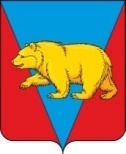 Вознесенский сельский  Совет депутатовАбанского района Красноярского края РЕШЕНИЕ18.12.2023                                    с. Вознесенка                               № 34-117РОб утверждении Порядка планирования приватизации муниципального имуществаВ соответствии с Федеральным законом от 06.10.2003 № 131-ФЗ «Об общих принципах организации местного самоуправления в Российской Федерации», со статьей 10Федерального закона от 21.12.2001 № 178-ФЗ «О приватизации государственного и муниципального имущества», руководствуясь Уставом Вознесенского сельсовета Абанского района красноярского края, Вознесенский сельский Совет депутатов РЕШИЛ:1. Утвердить Порядок планирования приватизации муниципального имущества согласно приложению.2. Контроль за исполнением настоящего Решения оставляю за собой.3. Настоящее Решение вступает в силу со дня официального опубликования  периодическом печатном издании «Ведомости органов местного самоуправления Вознесенский сельсовет» и подлежит размещению на официальном сайте Вознесенского сельсовета в сети Интернет.Председатель Вознесенского сельскогоСовета депутатов                                      Глава Вознесенского сельсовета                                                Р.Н.ЛевковаПриложение к Решению Вознесенскогосельского Совета депутатов от 18.12.2023 № 34-117РПОРЯДОКпланирования приватизации муниципального имуществаI. Общие положения1. Настоящий Порядок планирования приватизации муниципального имущества Вознесенского сельсовета (далее - Порядок) разработан в соответствии с Гражданским кодексом Российской Федерации, Федеральным законом от 21.12.2001 № 178-ФЗ «О приватизации государственного и муниципального имущества», Федеральным законом от 06.10.2003 № 131-ФЗ «Об общих принципах организации местного самоуправления в Российской Федерации».2. Настоящий Порядок регулирует отношения, возникающие при приватизации муниципального имущества, находящегося в собственности Вознесенского сельсовета.II. Порядок планирования приватизациимуниципального имущества1. Приватизация муниципального имущества осуществляется в соответствии с прогнозным планом (программой) приватизации муниципального имущества.Прогнозный план (программа) разрабатывается на очередной финансовый год (на очередной финансовый год и плановый период). Администрация Вознесенского сельсовета  утверждает прогнозный план (программу) приватизации муниципального имущества.2. Прогнозный план (программа) содержит перечень муниципальных унитарных предприятий Вознесенского сельсовета, а также находящихся в муниципальной собственности акций акционерных обществ, долей в уставных капиталах обществ с ограниченной ответственностью, иного муниципального имущества, которое планируется приватизировать в соответствующем периоде.Муниципальное имущество, не включенное в прогнозный план приватизации муниципального имущества, не подлежит приватизации.3. Муниципальные унитарные предприятия, акционерные общества и общества с ограниченной ответственностью, акции, доли в уставных капиталах которых находятся в муниципальной собственности, иные юридические лица и граждане вправе направлять в администрацию Вознесенского сельсовета свои предложения о приватизации муниципального имущества.4. Разработка проекта прогнозного плана (программы) приватизации муниципального имущества на очередной финансовый год (на очередной финансовый год и плановый период) осуществляется администрацией Вознесенского сельсовета (далее – администрация).5. Разработанный проект прогнозного плана (программы) приватизации муниципального имущества направляется на согласование в Вознесенский сельский Совет депутатов.6. В прогнозном плане (программе) приватизации муниципального имущества указываются характеристика муниципального имущества, которое планируется приватизировать, способ и условия приватизации и предполагаемые сроки приватизации.7. Прогнозный план (программа) приватизации муниципального имущества подлежит официальному опубликованию после его утверждения  в периодическом печатном издании «Ведомости органов местного самоуправления Вознесенский сельсовет» и размещению на официальном сайте администрации Вознесенского сельсовета.8. Прогнозный план (программа) приватизации муниципального имущества может быть изменен в течение года (года и планового периода).Внесение изменений и дополнений в прогнозный план (программу) приватизации муниципального имущества осуществляется в соответствии с настоящим Порядком.9. Администрация Вознесенского сельсовета ведет учет и не позднее 1 мая представляет Совету депутатов отчет по исполнению прогнозного плана (программы) приватизации муниципального имущества за прошедший финансовый год. Отчет по исполнению прогнозного плана (программы) должен содержать перечень приватизированных муниципальных унитарных предприятий, акций, находившихся в муниципальной собственности, и иного муниципального имущества с указанием способа, срока и цены сделки приватизации.10. Отчет по исполнению прогнозного плана (программы) приватизации муниципального имущества за прошедший период подлежит официальному опубликования в периодическом печатном издании «Ведомости органов местного самоуправления Вознесенский сельсовет» и размещению на официальном сайте администрации Вознесенского сельсовета в сети «Интернет».